PORTFOLIO: Student Camps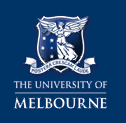 health & safety
Risk RegisterRISKAREALIKELIHOODIMPACTMANAGEMENT STRATEGYMANAGEMENT STRATEGYMANAGEMENT STRATEGYRISKAREALIKELIHOODIMPACTPreventMinimiseManageParticipant doesn't take or takes incorrect medicationPhysical HealthMedMed/HighParticipants required to provide details of all medication, to be shared with First Aid officers, and Wellbeing advisor.First Aid officer to monitor, if any concerns contact closest medical centre for advice. If urgent summon ambulance or transport to hospital/medical centreMedication is stolen and consumedPhysical Health / BehaviourLowMed/HighMedication to be kept in secure, confidential placeFirst Aid officer to monitor, if any concerns contact closest medical centre for advice. If urgent summon ambulance or transport to hospital/medical centreParticipant's pre-existing condition (e.g. asthma, diabetes, epilepsy, etc.) becomes aggravatedPhysical Health/Mental HealthMedMed/HighParticipants required to provide details of all medication and pre-existing conditions, to be shared with First Aid officers, and Wellbeing advisor.First Aid officer to monitor, if any concerns contact closest medical centre for advice. If urgent summon ambulance or transport to hospital/medical centreParticipant has pre-existing condition but has not disclosed it on the Medical FormPhysical Health/Mental HealthMedMed/HighParticipants must complete medical form in order to attend campFirst Aid officer to monitor, if any concerns contact closest medical centre for advice. If urgent summon ambulance or transport to hospital/medical centreParticipant doesn't get enough sleepPhysical HealthMedLowEnsure tired participants are given opportunities to restEncourage participants to restProvide opportunities for additional rest if requiredParticipant is too cold or hotPhysical Health / EnvironmentalMedLowEnsure participants are aware of the expected weather and pack accordinglyMonitor participants for warning signs.Allow participants to seek heat / cooling as required.First aid officer to take appropriate actionParticipant gets sunburn/sunstrokePhysical Health / EnvironmentalMedMed/HighParticipants and first aid officers to provide sunscreenParticipants allowed adequate shade options or alternativesParticipants encouraged to wear sun smart clothingRegular reminders to reapply sunscreen (particularly after physical exertion or swimming) and be sun smartFirst Aid officer to monitor, if any concerns contact closest medical centre for advice. If urgent summon ambulance or transport to hospital/medical centreParticipant is not able to eat enoughPhysical HealthMedMedEnsure there is enough food for the number of participants. Over cater or undertake further food shopping if requiredEnsure that there is sufficient time for food breaks, and for participants to finish their meals. Leaders to have access to additional food if required. Participant has an allergic reaction to foodPhysical HealthMedMed/HighWhere known, participant to advise all allergies. All leaders and people involved in food preparation (or other relevant activities) to be aware of theseAvoid, where possible, the use of high risk foodsCheck all preparation areas for possible contaminantsFirst Aid officer to monitor, if any concerns contact closest medical centre for advice. If urgent summon ambulance or transport to hospital/medical centreParticipant gets travel sickness on the busPhysical HealthMed LowWhere known, encourage participant to sit at front of the bus and take medicationFirst aid officer to take appropriate actionParticipant becomes dehydratedPhysical HealthLowMedEnsure participants have access to sufficient water and can refill personal water bottles as required.Remind to hydrate if consuming alcoholFirst aid officer to take appropriate actionAccidental deathPhysical Health / SafetyLowHighEach activity assessed for risk and planned with safety of participants in mind. Trained First Aid leadersMedical information form provided by participantLeaders monitoring all activitiesContact emergency services to manage.Contact University. Ensure all other participants are safe and cared for appropriately.Participant is seriously injuredPhysical Health / SafetyLowHighEach activity assessed for risk and planned with safety of participants in mind. Trained First Aid leadersMedical information form provided by participantLeaders monitoring all activitiesAmbulance or transfer to medical facility as appropriate. Contact University. Ensure all other participants are safe and cared for appropriately.Contagious illness breaks outPhysical HealthMedMedInsofar as possible decrease chance of cross-contagion. First Aid officer to manage. If serious contagion camp should be cancelled, all participants transported to medical facility. Participant gets food poisoning Physical HealthLow Low/MedComply with legal safe food handing requirementsFirst Aid officer to monitor, if any concerns contact closest medical centre for advice. If urgent summon ambulance or transport to hospital/medical centreParticipant gets left behind by bus / carsSafetyMedHighRoll call and head count every time the bus / cars are preparing to leaveCamp leaders to have responsibility for checking their smaller groupContact numbers for all participants and participants to all have contact numbers for camp leaders. Make sure that all participants are aware of departure times. Return and collect. If possible contact to advise that this is happening.Bus / car crashesSafetyLowHighOnly use authorised drivers who have the correct license for the vehicle type.Contact emergency services.Contact the University.Use emergency contact list for participants as required. A participant accuses another participant of harassment or discriminationSafetyMedHighMake clear on all forms and in briefings that harassment and discrimination are not tolerated and what the consequences will be (include clear definitions of what discrimination and harassment are).Leaders and welfare officers to monitor participant behaviour. Where possible pre-empt conflict by discussing inappropriate behaviour with perpetrator. Assess the situation and provide support and safety. Follow UoM policy and procedure. Seek advice from wellbeing advisor. If need be formalise a complaint or implement strategies that separate involved parties (including option of sending accused home)A participant accuses a camp leader of harassment or discriminationSafetyLowHighEnsure all leaders have completed SCP training. Ensure that all leaders are aware of and understands what discrimination and harassment are. Leaders and welfare officers to monitor participant behaviour. Where possible pre-empt conflict by discussing inappropriate behaviour with perpetrator.Assess the situation and provide support and safety. Follow UoM policy and procedure. Seek advice from wellbeing advisor. If need be formalise a complaint or implement strategies that separate involved parties (including option of sending accused home)A participant accuses another participant of sexual abuse or other violent crime SafetyLowHighProvide information about consent and respectful behaviour prior to and during camp. Ensure participants and leaders understand what illegal behaviour is. Monitor participant behaviour, where possible pre-empting issues, particularly where alcohol is concerned. Discuss preferred options with the victim. With permission, report to police or other emergency services and follow advice provided by them.Advise the University of what has occurred (anonymously if need be)A participant accuses a camp leader of sexual abuse or other violent crimeSafetyLowHighProvide information about consent and respectful behaviour prior to and during camp. Ensure participants and leaders understand what illegal behaviour is. Monitor leader behaviour, where possible pre-empting issues, particularly where alcohol is concerned. Ensure participants and leaders know that they can report to wellbeing advisor. Discuss preferred options with the victim. With permission, report to police or other emergency services and follow advice provided by them.Advise the University of what has occurred (anonymously if need be)Fight breaks out between participantsSafetyLowHighCreate a respectful environment at the camp.Monitor behaviour and pre-empt where possible. Depending on level of severity follow safety or behavioural protocols.A third party commits a violent crime on a participantSafetyLowHighSupervision of all participants, minimal third-party contact. Create a respectful environment at the camp.Monitor behaviour and pre-empt where possible.Take care of participant. Contact police to respond to offender.Advise the University of what has occurred.Fire (or other emergency event) at campSafetyLow/MedHighEnsure all participants are aware of and understand emergency and/or evacuation plan. Follow emergency protocols.Participant goes missing or runs awaySafetyLow/MedHighRegular headcounts. Ideally participants as well as leaders to have mobile phones and each other’s contact number. Follow emergency protocols if not located immediately. Participant attempts suicideMental health/Physical healthLowHighEnsure all participants and leaders know who they can talk to.Promote emotional wellbeing. Monitor behaviour of participants. Welfare officers trained to watch out for warning signs. Contact 24-hour suicide hotline. Contact University. Contact emergency contact. If at risk participant should be accompanied home. Participant completes suicideMental health /Physical healthLow HighEnsure all participants and leaders know who they can talk to.Promote emotional wellbeing. Monitor behaviour of participants. Welfare officers trained to watch out for warning signs. Participants usually in groups supervised by a leader. Policy and emergency services contacted. University contacted. Other participants cared for, end camp and take get everyone home safely. Participants are emotionally affected by camp in a negative wayMental healthMedMedEnsure all participants and leaders know who they can talk to.Promote emotional wellbeing. Ensure participants know that they can opt out of activities. Monitor behaviour of participants and initiate discussions as required. Assess activities in advance for whether they are likely to be ‘uncomfortable’ and manage this effectivelyParticipant wants or needs to go homeMental health / logisticalHighLowEnsure all participants understand the process of early departure.Talk with participant as to why (leader or wellbeing officer as appropriate) if possible alleviate circumstances that make them want to leave.Participant consumes Illegal drugsBehaviour / HealthMedMedEnsure participants are aware that this is strictly prohibited and what the consequences will be. Inform emergency services. Inform the University.Participant sent home.Participant is in possession of illegal drugsMental health/Physical healthMedMedEnsure participants are aware that this is strictly prohibited and what the consequences will be. Provide options for drug disposalInform the UniversityInform the police if necessaryParticipant sent homeParticipant brings a weapon / dangerous object.BehaviourLowMedEnsure participants are aware that this is strictly prohibited and what the consequences will be. Inform the police if necessary.Inform the University.Participant sent home.Relationship drama or break up between participants in a relationshipBehaviour /Mental HealthHighLow/ MedEnsure participants know who they can talk to for support. Offer support. Allow participants space away from each other. Participants get drunkBehaviourHighMedRSA qualified leadersEither: control of alcohol supply by leaders OR participants aware that alcohol may be confiscated if deemed advisableAll activities to be supervised and responsible drinking encouraged.Camp leaders to take sober duty rotations and monitor behaviour.Intoxicated participant to be cared for as required. Illegal consumption of alcohol by minorBehaviourLowHighOnly participants who have provided evidence of date of birth and who are over 18 to be permitted on camps where alcohol will be available.Implement process for validating proof of age and recording this. Ensure potential participants are aware of age restrictions.Inform the University.Child to be accompanied home. Participant does not complete an indemnity form before CampLiabilityLowHighOnly participants who have completed and submitted all required forms permitted to attend camp. Ensure that participants are aware of form requirements. Have spare forms available on the day. Participant sent home.Damage to third party property (including venue)LiabilityMedMedPromote respectful behaviourEnsure participants are mindful and considerate of others’ propertyInsurance Damage to participant propertyLiabilityMedLowPromote respectful behaviourDiscourage participants from bringing valuablesEnsure participants are mindful and considerate of others’ propertyInsurance Property stolenLiability / BehaviourMedMedPromote respectful behaviourDiscourage participants from bringing valuablesEnsure participants are mindful and considerate of others’ propertyParticipants in supervised groups most of the timeContact police if required.Contact UniversityUnauthorised person/s attend the campLiability / Behaviour LowMedClear rules regarding attendance.Check registration details of all attendees to confirm eligibilityMonitor camp for unauthorised attendees joiningPerson sent home. Investigate circumstancesManifestation of a previously undiagnosed mental illnessMental health / SafetyMedMed/HighTrained first aid officersContact emergency services and / or University if needed. First aid to manage as appropriate.Provide transport home if needed.